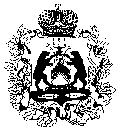 ПРАВИТЕЛЬСТВО НОВГОРОДСКОЙ ОБЛАСТИРАСПОРЯЖЕНИЕ04.04.2020 № 96-ргВеликий Новгородмерах по реализации Указа Президента Российской Федерации от 2 апреля 2020 года № 239 «О мерах по обеспечению санитарно-эпидемиологического благополучия населения на территории Российской Федерации в связи с распространением новой коронавирусной инфекции (COVID-19)»Во исполнение Указа Президента Российской Федерации от 2 апреля 2020 года № 239 «О мерах по обеспечению санитарно-эпидемиологического благополучия населения на территории Российской Федерации в связи с распространением новой коронавирусной инфекции (COVID-19)»:Определить перечень организаций, осуществляющих деятельность на территории Новгородской области, деятельность которых не приостанавливается в период с 06 апреля 2020 года по 30 апреля 2020 года, в соответствии с приложением № 1 к распоряжению.Довести до сведения населения, что основными организациями, осуществляющими деятельность на территории Новгородской области, деятельность которых не приостанавливается в период с 06 апреля 2020 года по 30 апреля 2020 года в соответствии с подпунктом «а» пункта 4 Указа Президента Российской Федерации от 2 апреля 2020 года № 239 «О мерах по обеспечению санитарно-эпидемиологического благополучия населения на территории Российской Федерации в связи с распространением новой коронавирусной инфекции (COVID-19)», являются организации согласно приложению № 2 к распоряжению.Установить, что условиями осуществления деятельности организа-циями, указанными в пункте 1 распоряжения, являются:Обеспечение соблюдения Рекомендаций Федеральной службы по надзору в сфере защиты прав потребителей и благополучия человека и указа Губернатора Новгородской области от 06.03.2020 № 97 «О введении режима повышенной готовности»;Представление декларации о соблюдении организацией Рекомен-даций Федеральной службы по надзору в сфере защиты прав потребителей и благополучия человека и указа Губернатора Новгородской области от 06.03.2020 № 97 «О введении режима повышенной готовности» по формесогласно	приложению	№	3	к	распоряжению	перед	возобновлениемзн№ 0097-р2деятельности и далее еженедельно по понедельникам в администрации муниципальных районов и городского округа Новгородской области.Организациям, указанным в пункте 2 распоряжения, обеспечить:4.1. Соблюдение Рекомендаций Федеральной службы по надзору в сфере защиты прав потребителей и благополучия человека и указа Губернатора Новгородской области от 06.03.2020 № 97 «О введении режима повышенной готовности»;4.2. Представление декларации о соблюдении организацией Рекомен-даций Федеральной службы по надзору в сфере защиты прав потребителей и благополучия человека и указа Губернатора Новгородской области от 06.03.2020 № 97 «О введении режима повышенной готовности» по форме согласно приложению№ 3 к распоряжению еженедельно по понедельникам в министерство промышленности и торговли Новгородской области.Министерству промышленности и торговли Новгородской области и администрациям муниципальных районов и городского округа Новгородской области:Осуществлять мониторинг деклараций о соблюдении организацией Рекомендаций Федеральной службы по надзору в сфере защиты прав потребителей и благополучия человека и указа Губернатора Новгородской области от 06.03.2020 № 97 «О введении режима повышенной готовности», представленных в соответствии с подпунктами 3.2, 4.2 распоряжения;Определить лиц, ответственных за проведение мониторинга в соответствии с подпунктом 5.1 распоряжения, и разместить информацию об указанных лицах с указанием номера телефона и адреса электронной почты на официальном сайте в информационно-телекоммуникационной сети «Интернет»;При выявлении по результатам мониторинга фактов несоблюдения организацией Рекомендаций Федеральной службы по надзору в сфере защиты прав потребителей и благополучия человека и указа Губернатора Новгородской области от 06.03.2020 № 97 «О введении режима повышенной готовности» направлять соответствующую информацию в Управление Федеральной службы по надзору в сфере защиты прав потребителей и благополучия человека по Новгородской области.Опубликовать распоряжение в газете «Новгородские ведомости» и разместить на «Официальном интернет-портале правовой информации»(www.pravo.gov.ru).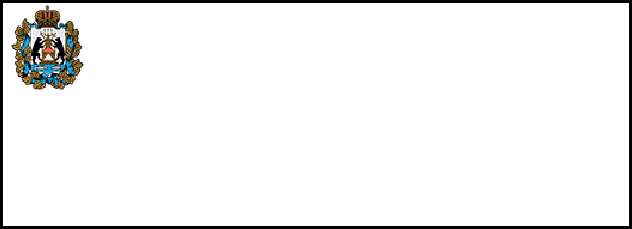 Губернатор Новгородской областиДОКУМЕНТ ПОДПИСАНЭЛЕКТРОННОЙ ПОДПИСЬЮCерийный номер сертификата:	А.С. Никитин0783FB252CB71C31B8E91193D369D6E0BFВладелец: Никитин Андрей СергеевичДата подписания: 04.04.2020 16:17Срок действия: с 10.09.2019 по 10.12.2020Приложение № 1к распоряжению ПравительстваНовгородской областиот 04.04.2020 № 96-ргПЕРЕЧЕНЬорганизаций, осуществляющих деятельность на территории Новгородскойобласти, деятельность которых не приостанавливается в периодс 06 апреля 2020 года по 30 апреля 2020 года*1. Организации общественного питания, осуществляющие обслужи-вание на вынос без посещения гражданами помещений таких организаций, доставку заказов, а также осуществляющие организацию питания для работников организаций, деятельность которых не приостановлена в соответствии с Указом Президента Российской Федерации от 2 апреля 2020 года № 239 «О мерах по обеспечению санитарно-эпидемиологи-ческого благополучия населения на территории Российской Федерации в связи с распространением новой коронавирусной инфекции (COVID-19)» (далее Указ Президента Российской Федерации), при условии нахождения объектов общественного питания на соответствующих территориях указанных организаций.2. Организации, осуществляющие деятельность в сфере информа-ционных технологий и связи, включая почтовую.3.	Организации,  осуществляющие  полиграфическую  деятельность,рамках исполнения государственных, муниципальных контрактов (договоров).Организации, осуществляющие деятельность в сфере дорожного хозяйства, в том числе по строительству, эксплуатации дорог, мостов и тоннелей.Организации, осуществляющие деятельность по техническому обслуживанию и ремонту транспортных средств, продаже запчастей для транспортных средств, а также горюче-смазочных материалов.Организации, осуществляющие грузовые перевозки и доставку грузов, в том числе услуги по перевозке лесоматериалов, зарегистри-рованные в Единой государственной автоматизированной информационной системы учета древесины и сделок с ней.Организации, осуществляющие перевозки пассажиров и багажа по регулярным маршрутам на территории Новгородской области, легковым такси, а также организации, предоставляющие услуги по продаже проездных билетов.2Организации, осуществляющие деятельность по оказанию услуг моек самообслуживания и бесконтактных автомоек, обеспечивающих дезинфекционную обработку поверхностей автотранспортных средств.Организации, осуществляющие производство и реализацию средств индивидуальной защиты, дезинфицирующих средств.Организации, занятые в производстве, транспортировке и реализации энергетических ресурсов, водоотведении и очистке сточных вод,том числе оказывающие сбытовые услуги и поставку твердого топлива и баллонного газа населению.Организации, оказывающие услуги по сбору, транспортировке, обработке, утилизации, обезвреживанию и размещению твердых коммунальных и промышленных отходов.Организации, осуществляющие работы по техническому обслуживанию и проверке газо- и дымоходов, систем вентиляции в многоквартирных домах, дератизацию и дезинсекцию мест общего пользования, при наличии соответствующих договоров с управляющими компаниями, товариществами собственников жилья, жилищно-строительными кооперативами.Организации, осуществляющие деятельность по уборке и ремонту дорог, парков и скверов, общественных территорий по государственным и муниципальным договорам (контрактам).Организации, осуществляющие деятельность по оказанию парикмахерских услуг, при условии применения работниками и предоставления посетителям средств индивидуальной защиты (масок и перчаток), обязательного соблюдения режимов предварительной записи потребителей, одновременной загрузки мест обслуживания потребителей услуг не более 50 % от общего количества мест в залах обслуживания и обеспечения расстояния между местами обслуживания и нахождения потребителей услуг в залах не менее 1,5 м, а в случае расположения указанных организаций в многоквартирном доме также при условии наличия автономной от многоквартирного дома вентиляции.Лесозаготовительные организации, зарегистрированные на терри-тории Новгородской области и осуществляющие деятельность на основании договоров аренды лесных участков и договоров купли-продажи лесных насаждений.Организации, осуществляющие деятельность по предоставлению похоронных и ритуальных услуг.Специализированная некоммерческая организация «Региональный фонд капитального ремонта многоквартирных домов, расположенных на территории Новгородской области».3Строительные организации, осуществляющие деятельность в сфере жилищного строительства (исключая индивидуальное жилищное строительство), строительные организации, выполняющие государственные(или) муниципальные контракты, строительные организации, выполняющие строительно-монтажные и ремонтные работы на объектах федеральной, областной и (или) муниципальной собственности, строительные организации, работающие по договорам со специализированной некоммерческой организацией «Региональный фонд капитального ремонта многоквартирных домов, расположенных на территории Новгородской области».Строительные организации, осуществляющие деятельность по производству строительно-монтажных и ремонтных работ на социально значимых объектах, не находящихся в областной и (или) муниципальной собственности, но размещаемых на земельных участках, находящихся в государственной или муниципальной собственности, а также земельных участках, государственная собственность на которые не разграничена.Организации, осуществляющие деятельность по производству и поставке строительных материалов, конструкций, изделий, оборудования, необходимых для обеспечения производства работ строительных организаций, указанных в пунктах 18-19 настоящего перечня.Организации, осуществляющие геодезическую, картографическуюкадастровую деятельность, выполняющие государственные и (или) муниципальные контракты либо являющиеся субподрядчиками по государственным и (или) муниципальным контрактам, а также организации, выполняющие геодезические и кадастровые работы в отношении объектов жизнеобеспечения населения области.Частные лицензированные охранные организации.Организации, включенные в приказ Министерства промышлен-ности и торговли Российской Федерации от 3 июля 2015 года № 1828 «Об утверждении перечня организаций, включенных в сводный реестр организаций оборонно-промышленного комплекса», а также иные организации, не включенные в указанный приказ и выполняющие работы в рамках государственного оборонного заказа и программ военно-технического сотрудничества.Организации, осуществляющие торговлю непродовольственными товарами дистанционным способом.Организации, оказывающие образовательные, финансовые, бухгалтерские и иные услуги дистанционным способом.Иные государственные и муниципальные учреждения, за исключением организаций, осуществляющих деятельность в соответствии с4подпунктами «а»-«е» пункта 4 Указа Президента Российской Федерации, при наличии соответствующего решения учредителя.Организации, осуществляющие производство, переработку и сбыт сельскохозяйственной продукции, в том числе рыбодобывающие организации, рыбоводные хозяйства.Организации, осуществляющие продажу и техническое обслужива-ние сельскохозяйственной техники и оборудования, реализацию семян, саженцев, садово-огородного инвентаря, удобрений и средств защиты растений, ветеринарное сопровождение, в том числе реализацию ветеринарных препаратов и оказание ветеринарных услуг, в целях обеспечения деятельности организаций, указанных в пункте 27 настоящего перечня, за исключением организации ярмарочной и розничной торговли в торговых объектах.Организации, в том числе некоммерческие, осуществляющие деятельность в сфере ведения охотничьего хозяйства исключительно в целях сезонных биотехнических мероприятий и в части выдачи путевок и разрешительных документов в дистанционном формате.Организации, осуществляющие деятельность бань и душевых (за исключением бассейнов и саун), расположенные в сельских поселениях, с ограничением количества посетителей не более 5 человек одновременно, по предварительной записи, с обязательной санитарной обработкой помещенийдезинфекцией после каждой группы посетителей.Некоммерческие организации, учредителем которых является Новгородская область и целью деятельности которых является создание условий для развития туризма.Организации, осуществляющие деятельность по предоставлению услуг прачечной, химической чистки, выполняющие государственные и (или) муниципальные контракты.Промышленные предприятия, расположенные на территории муниципальных районов Новгородской области, при условии обеспечения доставки работников к месту работы и проживания (без использования общественного транспорта).– настоящий перечень определен в соответствии с подпунктом «ж» Указа Президента Российской Федерации от 2 апреля 2020 года № 239 «О мерах по обеспечению санитарно-эпидемиологического благополучия населения на территории Российской Федерации в связи с распространением новой коронавирусной инфекции (COVID-19)».______________________________Приложение № 2к распоряжению ПравительстваНовгородской областиот 04.04.2020 № 96-ргПЕРЕЧЕНЬосновных организаций, осуществляющих деятельность на территории Новгородской области, деятельность которых не приостанавливается в период с 06 апреля 2020 года по 30 апреля 2020 года, в соответствии с подпунктом «а» пункта 4 Указа Президента Российской Федерации от 2 апреля 2020 года № 239 «О мерах по обеспечению санитарно-эпидемиологического благополучия населения на территории Российской Федерации в связи с распространением новой коронавирусной инфекции (COVID-19)»2345678910_____________________________Приложение № 3к распоряжению ПравительстваНовгородской областиот 04.04.2020 № 96-ргДЕКЛАРАЦИЯо соблюдении организацией____________________________________________________________(наименование организации, ИНН, адрес, телефон)Рекомендаций Федеральной службы по надзору в сфере защиты правпотребителей и благополучия человека* и указа Губернатора Новгородской области от 06.03.2020 № 97 «О введении режима повышенной готовности»_____________________________________(далее организация), в лице(наименование организации)__________________________________________________________________(фамилия, имя, отчество, должность, номер телефона)подтверждает соблюдение Рекомендаций Федеральной службы по надзору в сфере защиты прав потребителей и благополучия человека в условиях неблагополучной эпидемиологической ситуации и указа Губернатора Новгородской области от 06.03.2020 № 97 «О введении режима повышенной готовности», в том числе:Обеспечено наличие медицинского работника, в том числе по договору с медицинской организацией, для контроля за состоянием здоровья сотрудников, термометрии и недопущения или немедленного отстранения от работы сотрудника, имеющего признаки острой респираторной инфекции**.Обеспечены контроль собственными силами за состоянием здоровья сотрудников, термометрия и недопущение или немедленное отстранение от работы сотрудника, имеющего признаки острой респираторной инфекции***.Обеспечено соблюдение требований к дезинфекционному режиму, необходимому запасу моющих и дезинфицирующих средств, разрешенных к применению, проведение дезинфекции и соблюдение режимов проветривания помещений.Обеспечено наличие средств индивидуальной защиты органов дыхания и рук (маски, перчатки, кожные антисептики) в необходимом количестве, а именно ______________________________________________ ,также осуществление контроля за их применением работниками.Обеспечено недопущение пересечения разных смен (бригад) работников при непрерывном цикле работы, соблюдение обязательного временного интервала между сменами (бригадами) для проведения уборки и дезинфекционной обработки, проветривания помещений.2Обеспечено соблюдение социальной дистанции между работниками организации, посетителями не менее 1,5 метра.Обеспечен перевод максимально возможного числа работников, чье отсутствие не может повлиять на технологический процесс производства, на дистанционную работу.Справочно: количество работников, осуществляющих деятельность в период___ по ____ апреля 2020 года, _________ человек.___________________________________________________________(должность)(подпись)(расшифровка подписи)М.П.(при наличии)«____» __________ 2020 года– Рекомендации Федеральной службы по надзору в сфере защиты прав потребителейблагополучия человека размещены на сайте в информационно-телекоммуни-кационной сети «Интернет» https://www.rospotrebnadzor.ru/.– для предприятий промышленного производства.– для организаций, за исключением предприятий промышленного производства.____________________________________№Название предприятияОтраслевая принадлежностьЮридический адресп/п(организации)Отраслевая принадлежностьЮридический адресп/п(организации)1234Боровичский район1.АО «Боровичский комбинатпроизводство прочихг. Боровичи, ул. Международная, д. 1огнеупоров»неметаллических и минеральныхпродуктов2.АО «Вельгийская бумажнаяцеллюлозно-бумажное производство,г. Боровичи, ул. Коммунистическая,фабрика»издательская и полиграфическаяд. 20деятельность3.АО «Боровичский комбинатпроизводство прочихг. Боровичи, ул. Загородская д. 38строительных материалов»неметаллических и минеральныхпродуктов4.Группа компаний «Заводапроизводство прочихг. Боровичи, ул. Окуловская, д.10силикатного кирпича»неметаллических и минеральныхпродуктов12345.ООО «Боровичскоепроизводство изделий из проволокиг. Боровичи, ул. Гоголя, д. 114производственное объединение«Темп»6.ООО «Металлопластмасс»производство гофрированногог. Боровичи, ул. Окуловская, д. 7Акартона7.ООО «Вилина»производство резиновых иг. Боровичи, п. Перевалка, д. 17пластмассовых изделий8.ООО «Боровичи Трак сервис»производство и реализацияг. Боровичи, ул. Лядова, д. 8Жавтомобильной колесной техники9.АО «Боровичский заводпроизводство машин специальногог. Боровичи, ул. Окуловская, д. 12«Полимермаш»назначения и их составных частейВалдайский район10.ООО «Профбумага»производство бумажных изделийг. Валдай, ул. Победы, д. 107 -2хозяйственно-бытового и санитарно-гигиенического назначения11.ЗАО «Завод «Юпитер»оптико-механическое производствог. Валдай, ул. Победы, д. 10712.АО ОКБ «Валдай»оптико-механическое производствог. Валдай, ул. Победы, д. 107Великий Новгород13.ЗАО «ДС Контролз»производство прочих кранов иг. Великий Новгород, Нехинская улица,клапановд. 6114.ООО «ТЕХНОПАРК ГАРО»деятельность профессиональная,г. Великий Новгород, Большая Санкт-научная и техническая прочая, неПетербургская улица, д. 64, офис 23включенная в другие группировки.Аренда и управление собственнымили арендованным недвижимымимуществом15.ПАО «Акрон»химическое производствог. Великий Новгород, Вяжищскийпроезд123416.ПАО «Контур»производство машин и оборудованияг. Великий Новгород, Нехинская улица,д. 6117.АО «Новгородскийметаллургическое производство иг. Великий Новгород, Вяжищинскийметаллургический завод»производство готовых металлическихпроез, д. 44изделий18.ООО «Амкор Спешиелтицеллюлозно-бумажное производство;г. Великий Новгород, ул. Рабочая, д. 15Картонз Новгород»издательская и полиграфическаядеятельность19.ООО «Невскийпроизводство электрическогог. Великий Новгород, Северная, д. 19трансформаторный заводоборудования«Волхов»20.ООО «Амкор Флексиблздеятельность полиграфическая иг. Великий Новгород, ул. Рабочая, д. 9Новгород»копирование носителей информации21.ЗАО «Новтрак»производство автотранспортныхг. Великий Новгород,средств, прицепов и полуприцеповул. Магистральная, д. 1522.ООО «КСМ»производство прочейг. Великий Новгород, ул. Керамическая,неметаллической минеральнойд. 1апродукции23.Обособленное структурноепроизводство прочихг. Великий Новгород, ул. Рабочая, д. 51подразделение ПТК «Новгород»неметаллических минеральныхАО « НПО Стеклопластик»продуктов24.ООО «ТПК «Печатный двор»выпуск полиграфической продукцииг. Великий Новгород, Нехинская улица,д. 61, производственный корпус 325.ООО «ЭП «Меркурий»металлургическое производство иг. Великий Новгород, Нехинская улица,производство готовых металлическихд. 61изделий26.Филиал Новоблпотребсоюзапроизводство машин и оборудованияг. Великий Новгород, ул. Связи, д. 8«Комбинат по ремонту имонтажу оборудования»123427.ООО «Бердекс»производство автотранспортныхг. Великий Новгород, Большая Санкт-средств, прицепов и полуприцеповПетербургская улица, д. 17328.ООО «Авторемонтный заводтехническое обслуживание и ремонтг. Великий Новгород, п. Энергетиков,ВН»автотранспортных средствул. Магистральная, д. 1829.ООО «РТС»производство прочих одноразовыхг. Великий Новгород, ул.изделий из пластмасс, салфетокМагистральная, д. 3бумажных30.ООО «Легпроммода»швейное производствог. Великий Новгород, проспект Мира,д. 5/1031.ЗАО «Экспериментальныйугольные полуфабрикаты дляг. Великий Новгород, Нехинская улица,химический завод»фармацевтической промышленностид. 5732.ООО «Экосити»региональный оператор. Обращение сг. Великий Новгород, Большая Санкт-ТКО (полигон)Петербургская улица, д. 10733.ООО «Экосервис»региональный оператор. Обращение сг. Великий Новгород, Большая Санкт-ТКО (полигон)Петербургская улица, д. 10734.ООО «Механикз»производство медицинских масокг. Великий Новгород, ул. МусыДжалиля-Духовская, д. 23,помещение 7635.ООО «Банкомат»производство металлических бочек иг. Великий Новгород, Нехинская улица,аналогичных емкостейд. 61д36.ООО «Вэа технолоджи»производство прочей верхней одеждыг. Великий Новгород, Мусы Джалиля-и СИЗДуховская улица, д. 23, помещение 8037.ООО «Галичи»производство, строительство, оптоваяг. Великий Новгород, ул. Рабочая, д. 25торговля38.ООО «ПКФ-Галичи»производствог. Великий Новгород, ул. Рабочая, д. 25123439.ООО «Магманит»производство прочихг. Великий Новгород, ул. Восточная,неметаллических минеральныхд. 13, помещение,1нпродуктов40.АО «Корпорация Сплав»оптовая торговля прочими машинами,г. Великий Новгород, Нехинская улица,приборами, оборудованиемд. 61общепромышленного и специальногоназначения41.ПАО «Новгородский заводпроизводство прочихг. Великий Новгород, ул. Восточная,стекловолокна»неметаллических минеральныхд. 13, помещение,1нпродуктов42.ООО «Гут-Трейлер»производство транспортных средств иг. Великий Новгород, ул. Рабочая, д. 55,оборудованиякорп. 143.ООО «КАТ»производство электрическойг. Великий Новгород, ул. Великая,распределительной и регулирующейд. 22, к. 9аппаратуры44.ООО «Сауерессиг»полиграфические услуги.г. Великий Новгород, ТихвинскаяПроизводство переплётного,улица, д. 10наборного, включая фотонаборныемашины, печатного оборудования иего составных частейЛюбытинский район45.ООО «Сетново»лесоводство и прочаяЛюбытинский район, р.п. Неболочи,лесохозяйственная деятельностьул. Гагарина, д. 146.ООО «Сибелко-Неболчи»разработка гравийных и песчаныхЛюбытинский район, р.п. Неболчи,карьеров, добыча глины и каолинаул. Вокзальная, д. 33, помещение 1Маловишерский район47.ООО «Хасслахерлес»производство пиломатериаловг. Малая Вишера, ул.Лесозаготовителей, д. 2123448.ООО «Маловишерскийстекольнаяг. Малая Вишера, ул. 3 КДО, д. 1стекольный завод»корпус 1Новгородский район49.ООО «ШЛАНГЕНЗ»производство прочих готовыхНовгородский район, р.п.Панковка,металлических изделий, неИндустриальная улица, д. 18включенных в другие группировки50.ООО «ИКЕА Индастриобработка древесины и производствоНовгородский район, д. Подберезье,Новгород»изделий из дерева и пробки, кромеЦентральная улица, д. 106мебели, производство изделий изсоломки и материалов для плетения51.ООО «ДОБУРЗ»производство прочих кранов иНовгородский район, р.п.клапановПанковка, Индустриальная улица, д. 18,этаж 252.ООО «РИВЗ»производство труб, трубок, рукавов иНовгородский район, р.п.шлангов из вулканизированнойПанковка, Индустриальная улица, д. 18,резиныэтаж 253.ООО «Новгородская ПМК-1»работы по строительству иНовгородский район, р.п. Панковка,реконструкции дорог и площадок сПромышленная улица, д. 1устройством твердых и щебеночно-гравийных покрытий, устройствудренажей, сетей канализации(трубопроводов, канализационныхколодцев), устройствугидросооружений на открытойосушительной сети (трубопереездов)54.ООО «Клишировка Юньчэнизготовление печатных форм иНовгородский район, ПромышленныйНовгород»подготовительная деятельностьрайон Лужский тер., здание 355.ООО «ТОРГОВЫЙ ДОМ НОВО-обрабатывающая промышленностьНовгородский район, р.п. Панковка,ПЛАСТ»Промышленная улица, д. 8, помещение7123456.ООО «НОВОСТЕК»производство стеклопакетов клееных,Новгородский район, р.п. Пролетарий,строительного назначенияПролетарская улица, 157.ООО «АРМАТУРЗ»обрабатывающая промышленностьНовгородский район, р.п. Панковка,(производство трубопроводнойИндустриальная улица, д. 18, этаж 1арматуры)58.ООО «Келаст»производство электроэнергииНовгородский район, р.п. Панковка ул.тепловыми электростанциями, в томИндустриальная д. 18числе деятельность по обеспечениюработоспособности электростанций59.ООО «Пауэрз»производство электроэнергииНовгородский район, р.п. Панковка ул.тепловыми электростанциями, в томИндустриальная д. 18числе деятельность по обеспечениюработоспособности электростанций60.ООО «НТ ВЭЛВ»производство прочих кранов иНовгородский район, село Бронница,клапановБронницкая улица, д. 26Окуловский район61.ООО «УКБХ»химическая промышленностьОкуловский район, д. Березовка, д. 7562.ООО «Валдайская косметика»химическая промышленностьОкуловский район, ул. Строителей,д. 1063.ООО «СПЛАТ»торговля оптовая фармацевтическойОкуловский район, территория 2-ой кмпродукциейАвтодороги «Окуловка-Кулотино», д. 1строение 2, помещение 1564.ООО «Сплат Глобал»торговля оптовая парфюмерными иОкуловский район, территория 2-ой Кмкосметическими товарамиАвтодороги Окуловка-Кулотино, д. 1строение 2, помещение 19123465.ООО «Органикпроизводство зубной пасты иг. Окуловка,Фармасьютикалз»сопутствующей продукциитерритория 2-й км автодорогиОкуловка – Кулотино, д. 1 стр. 2,помещение 1766.ООО «Окуловский химическийхимическая промышленностьОкуловский район, д. Березовка, д. 75завод»67.ООО «СИЛ-Пласт»химическая промышленностьОкуловский район, д. Березовка, д. 7568.ООО «АвтоХимСтандарт»химическая промышленностьОкуловский район, д. Березовка, д. 7569.ООО «НОВХИМСЕТЬ»химическая промышленностьОкуловский район, ул. Строителей,д. 1070.ООО «СПМК»инженерное обслуживание ООООкуловский район, р.п. Угловка, улица«МРАБ»Строителей, д. 10, офис 571.Подразделение ООО «МРАБ»торговля оптовая фармацевтическойОкуловский район, д. Березовка, д. 75продукцией72.АО «Угловский известковыйпроизводство негашеной, гашеной иОкуловский район, р.п. Угловка,комбинат»гидравлической известиСпортивная ул., д. 273.ООО «Химабсолют»химическая промышленностьОкуловский район, д. Березовка, д. 75Парфинский район74.ООО «Парфинский фанерныйпроизводство фанеры, деревянныхПарфинский район, р.п. Парфино,комбинат»фанерованных панелей иул.Кирова, д. 52аналогичных слоистых материалов,древесных плит из древесины идругих одревесневших материалов75.ООО «ПФК-Сервис»производство фанеры, деревянныхПарфинский район, р.п. Парфино,фанерованных панелей иул.Кирова, д. 52аналогичных слоистых материалов,древесных плит из древесины идругих одревесневших материалов123476.ООО «Северный лес»обрабатывающие производстваПарфинский район, р.п. Парфино77.ООО «Русинов»обрабатывающие производстваПарфинский район, д. Юрьево, ул.Набережная., д. 178.ООО «Производственно-монтаж и ремонт технологическогоПарфинский район, р.п. Парфиномонтажная фирма «Модуль»оборудования, технологическихтрубопроводов иметаллоконструкций, изготовление имонтаж нестандартногокрупногабаритного и длинномерногооборудования, резервуаров иконтейнерных автозаправочныхстанцийПестовский район79.ООО «Группа компаний «УЛК»производство пиломатериаловг. Пестово, ул. Заводская, д. 13обособленное подразделение«Пестовскийлесопромышленный комплекс»80.ООО «Грин Энержи»производство топливных гранулг. Пестово, улица Биржа-3, д. 26Солецкий район81.ООО «Эллипс»производство электродвигателей,г. Сольцы, Новгородская улица, д. 68генераторов и трансформаторов,кроме ремонта82.ООО «ПэтФорм»производство моющих средствг. Сольцы, ул.40 лет октября, д. 7Чудовский район83.ООО ЮПМ-Кюммене Чудово»обработка древесины и производствог. Чудово, ул. Державина, д. 1изделий из дерева123484.филиал ООО «Урса Евразия»производство теплоизоляционныхг. Чудово, ул. Восстания, д. 10в г. Чудовоматериалов из стекловолокна85.Обособленное подразделениехимическое производствог. Чудово, Борнвильский пер., д. 22ООО «Эс.Си.Джонсон»:завод по производству бытовойхимии в г. Чудово86.ОАО «Энергомаш»производство машин и оборудованияг. Чудово, ул. Грузинское ш., д. 15887.Чудовский заводпроизводство железобетонных шпалг. Чудово, ул. Губина, д. 3железнобетонных шпал - филиалАО «БЕТЭЛТРАНС»88.ООО «Пластферпак»производство пластиковой упаковкиЧудовский район, д. Селищи, ул. Павладля пищевой промышленностиВасильева, д. 10-А